  1.  Check service information for the specified tests and procedures to follow when 	     diagnosing an emission or drivability fault without any stored DTCs.  List the tests 	     recommended.		A.  ________________________________________________________		B.  ________________________________________________________		C.  ________________________________________________________		D.  ________________________________________________________  2.  Describe the specified procedures that should be performed.  ____________________		__________________________________________________________________		__________________________________________________________________  3.  Based on the results of the tests and procedures, what is the needed action?		__________________________________________________________________		__________________________________________________________________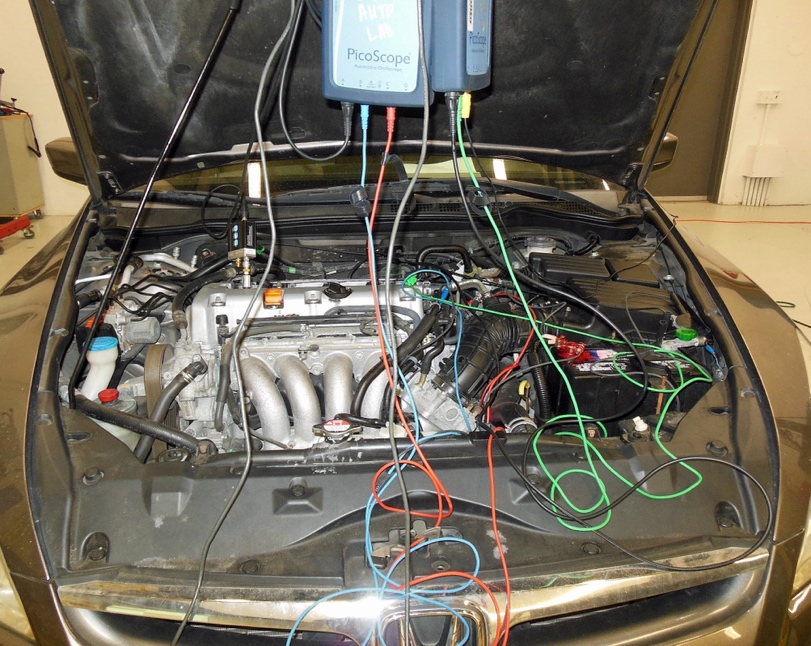 